1․․20374:122=1960:140=17025:681=27861:251=148+5682147+3141231-1211421-9515823658231․․3888:324=1213083:623=213586:326=11349+485452-22231214-3726525725714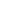 5-1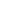 156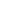 1028-12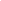 8512850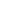 x14525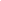 7+101572529037265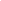 -20374122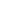 -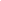 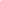 -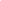 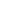 x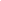 +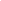 -1960140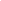 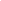 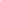 -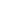 x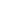 +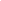 -17025681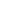 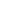 -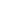 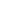 x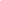 +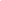 -27861251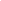 -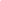 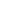 -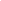 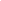 x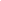 +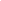 14871656856871614821475288314131415288214723111012112111023114215709519515701421582317411613346582319741216114134-3888324324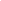 12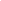 -0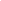 648648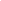 0x3241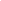 2+648324388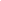 8-130836231246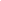 21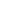 -00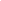 6236230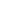 x62321+623124613083-3586326326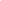 11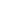 -03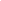 263260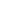 x3261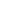 1+326326358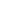 63498344854858343494522302222222304523121412483124368